Friday 12th February 2021LO: Can I write the ending of The Jabberwocky?For this lesson, you will need to follow the link below to get to the video for this lesson.You will need to watch the lesson very carefully and then complete the tasks below (you will do this throughout the lesson when asked). Alternatively, you can complete the tasks on Google Classroom.https://classroom.thenational.academy/lessons/to-write-the-ending-6gv3gt - open in Google Chrome.Writing Warm Up:Match the speech sentence to the noun and verb to the rest of the sentence (draw arrows to match them).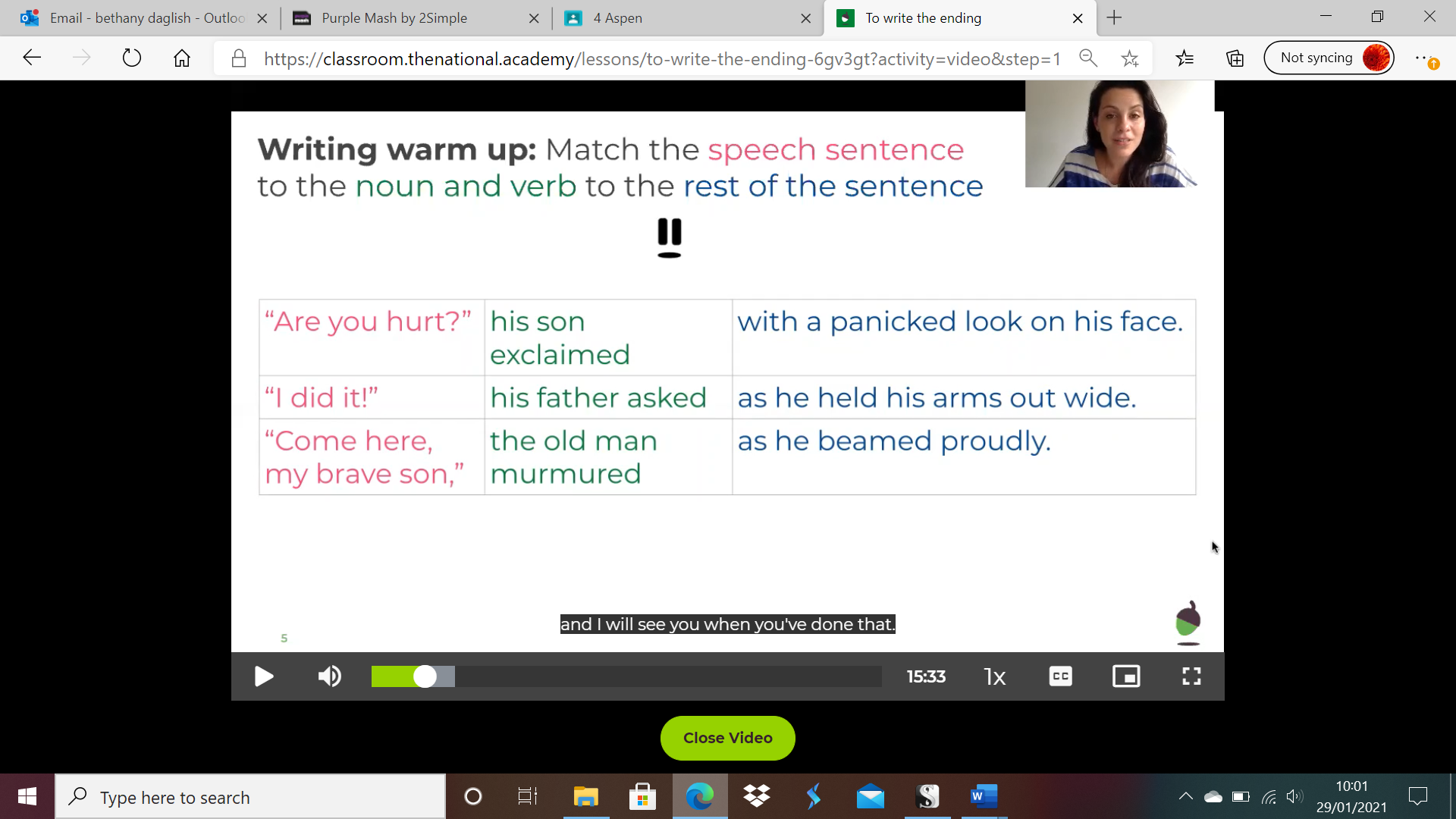 Go back to the video to check your answers.Task 1:After watching the written model in the clip, write THREE sentences for the first part of your paragraph (the old man asked about the quest). Make sure you look back over your planning from Thursday last week to help you with choosing the best language for your sentences.____________________________________________________________________________________________________________________________________________________________________________________________________________________________________________________________________________________________________________________________________________________________________________________________________________________________________________________________________________________________________________Go back to the clip and when you are told, write TWO sentences for the second part of your paragraph (the pair hugged). Make sure you look back over your planning from Thursday last week to help you with choosing the best language for your sentences.____________________________________________________________________________________________________________________________________________________________________________________________________________________________________________________________________________________________________________________________________________________________________________________________________________________________________________________________________________________________________________Go back to the clip and when you are told, write THREE sentences for the third part of your paragraph (the father exclaimed it was a wonderful day). Make sure you look back over your planning from Thursday last week to help you with choosing the best language for your sentences.____________________________________________________________________________________________________________________________________________________________________________________________________________________________________________________________________________________________________________________________________________________________________________________________________________________________________________________________________________________________________________